Correção das atividades de Matemática – dos dias 22 a 26 de junho5º Ano D – Profª. SimoniEMAIEMAI: Atividade 3.4 – cálculo mental. Pág. 25.Resposta já enviadaEMAI: Atividade 3.5 – procedimento de cálculos/soma. Pág. 26;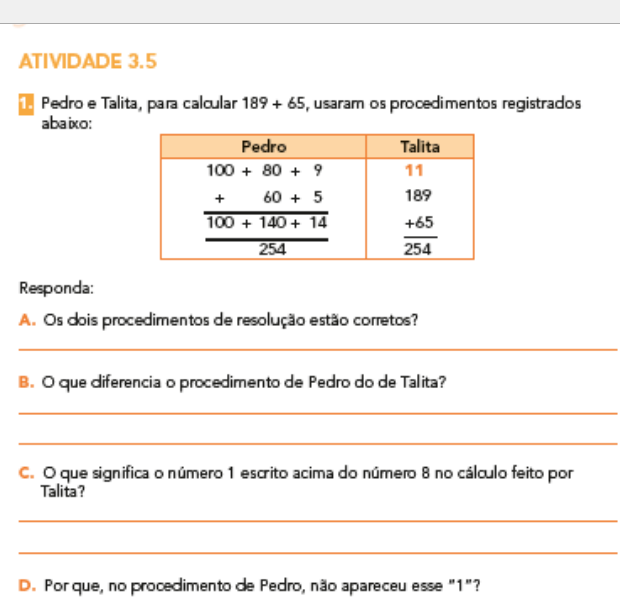 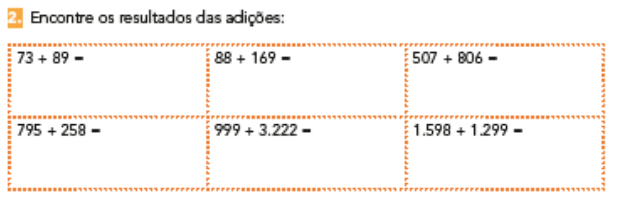 EMAI: Atividade 3.6 – procedimento de cálculos/subtração. Pág. 27No primeiro foi efetuado pelo método de decomposição. No segundo, pelo sistema de reserva.Tiramos uma dezena do numero 7, para igualar a casa da unidade.  7 -1 = 65unidades mais uma dezena, igual a 15.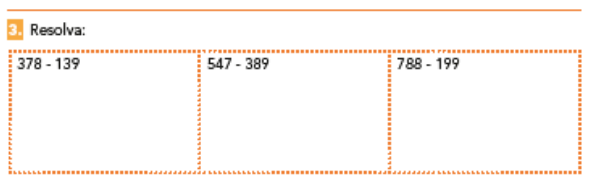 CiênciasLivro didático, página 94 – somente leitura Página 95 – 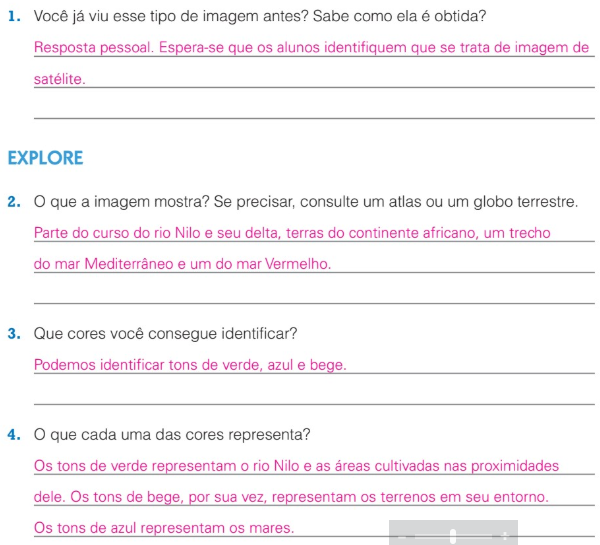 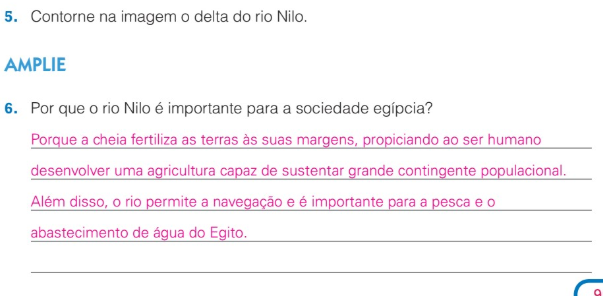 GeografiaLivro didático, página 206 – somente leituras.Página 207 - 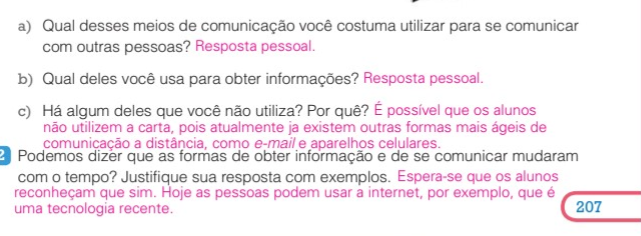 